Spor 1: Sagsforløb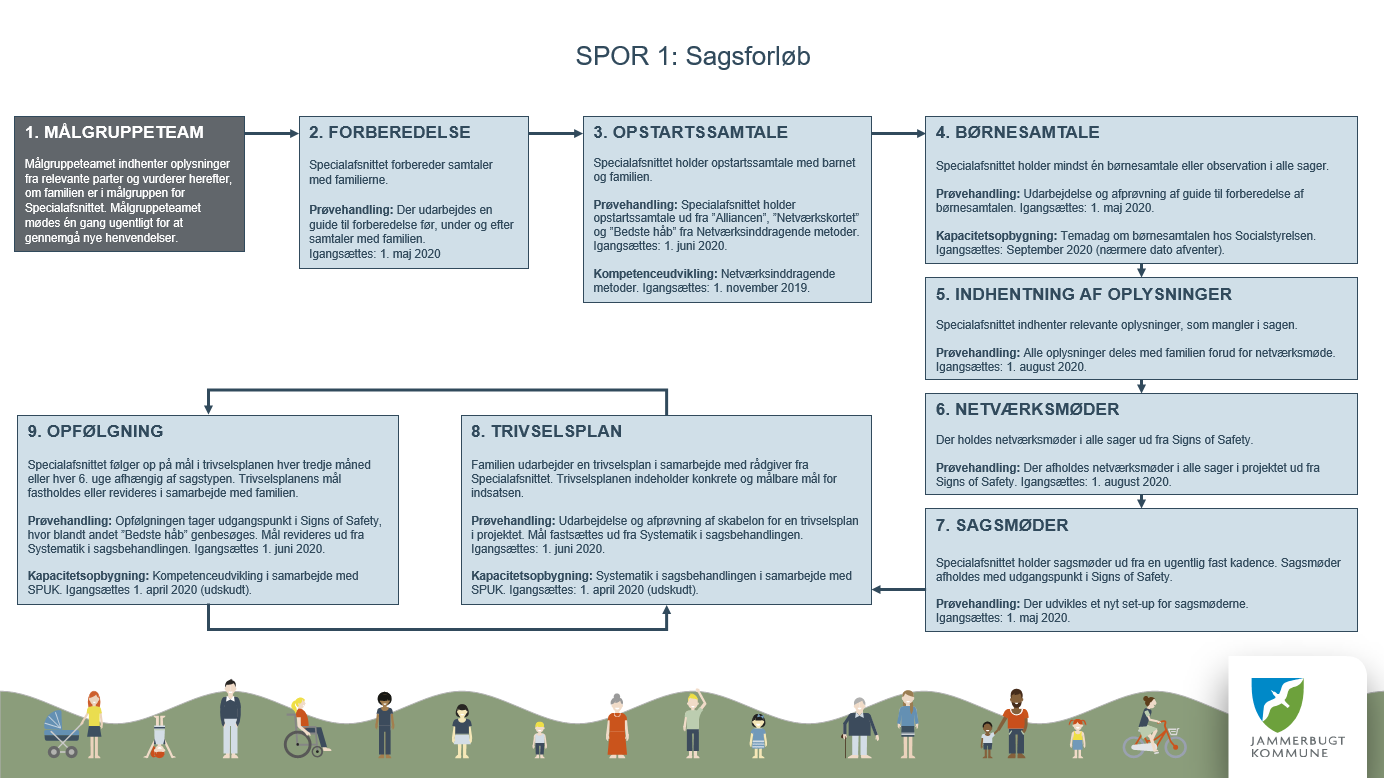 